Publicado en Madrid el 10/01/2018 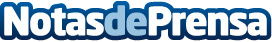 SER o no SER Marketing Online consolida su servicio de analítica y conversiónLa multinacional española volcará sus esfuerzos en esta unidad de negocio tras el éxito con numerosas empresas del sector industrialDatos de contacto:SER o no SER Marketing Online S.L. www.snsmarketing.es 91 400 90 58Nota de prensa publicada en: https://www.notasdeprensa.es/ser-o-no-ser-marketing-online-consolida-su Categorias: Nacional Marketing E-Commerce http://www.notasdeprensa.es